PRAŽSKÝ SVAZ KARATE                                                ve spolupráci s TMK ČSKe/2 kredity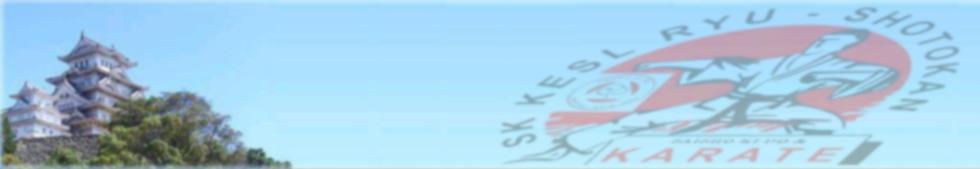                       					        PořádáSEMINÁŘ KARATE 2024ŠKOLENÍ A DOŠKOLENÍ TRENÉRŮ III.TŘÍDY A SEMINÁŘ TmRS PSKe Seminář je koncipován nejen prioritně pro trenéry, ale i karateky, závodníky i ostatní zájemce. Odpovědi na otázku jak dále s tréninky karate, jak zvyšovat motivaci karateků, nezbytnosti pro osobní technický, fyzický a duševní rozvoj atd. Součástí bude školení bude i návrh změn pro zkušební řád shotokan.  Termín:		sobota 17.2.2024 - zahájení v 9:00 hod.Program:	9:00 - 13:00 nácvik a metody nácviku kihonu, kata a kumite pro pochopení karate Shotokan a optimální vývoj karateky pro soutěže i sebeobranu, priority pro rozhodování kata WKF , vysvětlení kata Heian 1-5, Bassai dai, Enpi, Gankaku, Unsu, Kanku sho, Gojushiho sho, kritéria pro správné pochopení kata a jejich následné optimální hodnocení na soutěži.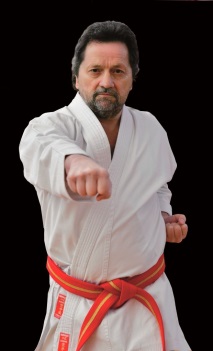 Místo konání:	Základní škola Chelčického ulice 43/2614, Praha 3Lektor:		Karel Kesl 9. Dan, předseda TMK PSKeCena:			300,- Kč za osobu/  školení trenérů III. třídy 1000,-Kč, úhrada  			pouze dopředu na účet PSKe dle ek. směrnice Účast na semináři prosím potvrďte nejpozději do 10.2.2024 na e-mail STK PSKe bartos.jan@pske.cz  + kesl.karel@pske.cz Přihlášky na školení a doškolení probíhají online prostřednictvím internetových stránek " platby.pske.cz/platby " - na webu www.pske.cz také v záložce " REGISTRACE/PLATBY " . Školení a doškolení se hradí bezhotovostně na základě vystavené faktury, která bude doručená po registraci. Vzor na seminární práci viz: https://pske.cz/dokumenty.php#tmk. Upozorňuji na požadavky pro získání licence min. 18 let min. 4.kyu. Ostatní účastníci stačí nahlásit počet, kolik osob se z vašeho klubu zúčastní. Školení a doškolení trenérů se hradí předem na účet PSKe dle ekonomické směrnice PSKe – účastníci semináře TmRS zdrama Těšíme se na vaši účastKarel Kesl 9. Dan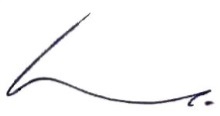 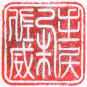 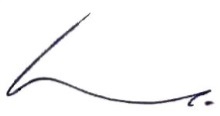 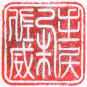 Předseda TMK PSKe